Раздел 3 ВРаздел 3 ВРаздел 3 ВРаздел 3 В Величины. Ориентирование во времени Величины. Ориентирование во времени Величины. Ориентирование во времениШкола: сш им.В.ЧкаловаШкола: сш им.В.ЧкаловаШкола: сш им.В.ЧкаловаШкола: сш им.В.ЧкаловаШкола: сш им.В.ЧкаловаШкола: сш им.В.ЧкаловаШкола: сш им.В.ЧкаловаДата: 24.01.2020Дата: 24.01.2020Дата: 24.01.2020Дата: 24.01.2020ФИО учителя: Паншаева А.Р.ФИО учителя: Паншаева А.Р.ФИО учителя: Паншаева А.Р.Класс: 1 «Е» класс.Класс: 1 «Е» класс.Класс: 1 «Е» класс.Класс: 1 «Е» класс.Количество присутствующих: ____                        отсутствующих:____Количество присутствующих: ____                        отсутствующих:____Количество присутствующих: ____                        отсутствующих:____Тема урока:Тема урока:Тема урока:Тема урока:Равенства и неравенства.Равенства и неравенства.Равенства и неравенства.Цели урока:Цели урока:1.5.2.2 использовать знаки «+», «-», «≠», «=», «>», «<»1.2.2.1 распознавать равенство, неравенство, уравнение; различать верные и неверные равенства1.5.2.2 использовать знаки «+», «-», «≠», «=», «>», «<»1.2.2.1 распознавать равенство, неравенство, уравнение; различать верные и неверные равенства1.5.2.2 использовать знаки «+», «-», «≠», «=», «>», «<»1.2.2.1 распознавать равенство, неравенство, уравнение; различать верные и неверные равенства1.5.2.2 использовать знаки «+», «-», «≠», «=», «>», «<»1.2.2.1 распознавать равенство, неравенство, уравнение; различать верные и неверные равенства1.5.2.2 использовать знаки «+», «-», «≠», «=», «>», «<»1.2.2.1 распознавать равенство, неравенство, уравнение; различать верные и неверные равенстваУровень мыслительных навыков:Уровень мыслительных навыков:ПрименениеПрименениеПрименениеПрименениеПрименениеКритерии оцениванияКритерии оцениванияИспользует знаки «+», «-», «≠», «=», «>», «<».Распознает равенство, неравенство, уравнение.Различать верные и неверные равенства.Использует знаки «+», «-», «≠», «=», «>», «<».Распознает равенство, неравенство, уравнение.Различать верные и неверные равенства.Использует знаки «+», «-», «≠», «=», «>», «<».Распознает равенство, неравенство, уравнение.Различать верные и неверные равенства.Использует знаки «+», «-», «≠», «=», «>», «<».Распознает равенство, неравенство, уравнение.Различать верные и неверные равенства.Использует знаки «+», «-», «≠», «=», «>», «<».Распознает равенство, неравенство, уравнение.Различать верные и неверные равенства.Привитие ценностей Привитие ценностей Ценности, основанные на национальной идее «Мәңгілік ел»: казахстанский патриотизм и гражданская ответственность; уважение; сотрудничество; труд и творчество; открытость; образование в течение всей жизни.Ценности, основанные на национальной идее «Мәңгілік ел»: казахстанский патриотизм и гражданская ответственность; уважение; сотрудничество; труд и творчество; открытость; образование в течение всей жизни.Ценности, основанные на национальной идее «Мәңгілік ел»: казахстанский патриотизм и гражданская ответственность; уважение; сотрудничество; труд и творчество; открытость; образование в течение всей жизни.Ценности, основанные на национальной идее «Мәңгілік ел»: казахстанский патриотизм и гражданская ответственность; уважение; сотрудничество; труд и творчество; открытость; образование в течение всей жизни.Ценности, основанные на национальной идее «Мәңгілік ел»: казахстанский патриотизм и гражданская ответственность; уважение; сотрудничество; труд и творчество; открытость; образование в течение всей жизни.Межпредметные связиМежпредметные связиМежпредметные связи содержат перечень ссылок на другие предметы, которые имеют отношение к уроку. Разнообразные виды заданий выполняются на уроке с целью осуществления интеграции с другими предметами. Например, задачи обучения в рамках конкретного урока по предмету "Математика" можно рассмотреть через такие предметы, как "Естествознание" и "Художественный труд".Межпредметные связи содержат перечень ссылок на другие предметы, которые имеют отношение к уроку. Разнообразные виды заданий выполняются на уроке с целью осуществления интеграции с другими предметами. Например, задачи обучения в рамках конкретного урока по предмету "Математика" можно рассмотреть через такие предметы, как "Естествознание" и "Художественный труд".Межпредметные связи содержат перечень ссылок на другие предметы, которые имеют отношение к уроку. Разнообразные виды заданий выполняются на уроке с целью осуществления интеграции с другими предметами. Например, задачи обучения в рамках конкретного урока по предмету "Математика" можно рассмотреть через такие предметы, как "Естествознание" и "Художественный труд".Межпредметные связи содержат перечень ссылок на другие предметы, которые имеют отношение к уроку. Разнообразные виды заданий выполняются на уроке с целью осуществления интеграции с другими предметами. Например, задачи обучения в рамках конкретного урока по предмету "Математика" можно рассмотреть через такие предметы, как "Естествознание" и "Художественный труд".Межпредметные связи содержат перечень ссылок на другие предметы, которые имеют отношение к уроку. Разнообразные виды заданий выполняются на уроке с целью осуществления интеграции с другими предметами. Например, задачи обучения в рамках конкретного урока по предмету "Математика" можно рассмотреть через такие предметы, как "Естествознание" и "Художественный труд".Навыки использования ИКТ Навыки использования ИКТ На данном уроке учащиеся  используют ИКТ. Возможный уровень:организованная деятельность, включающая презентации и ИKT;самостоятельное изучение информации, обсуждение в группе; представление классу полученных выводов;На данном уроке учащиеся  используют ИКТ. Возможный уровень:организованная деятельность, включающая презентации и ИKT;самостоятельное изучение информации, обсуждение в группе; представление классу полученных выводов;На данном уроке учащиеся  используют ИКТ. Возможный уровень:организованная деятельность, включающая презентации и ИKT;самостоятельное изучение информации, обсуждение в группе; представление классу полученных выводов;На данном уроке учащиеся  используют ИКТ. Возможный уровень:организованная деятельность, включающая презентации и ИKT;самостоятельное изучение информации, обсуждение в группе; представление классу полученных выводов;На данном уроке учащиеся  используют ИКТ. Возможный уровень:организованная деятельность, включающая презентации и ИKT;самостоятельное изучение информации, обсуждение в группе; представление классу полученных выводов;Предваритель-ные знанияПредваритель-ные знанияИмеющиеся представления о длине, массе, вместимостиИмеющиеся представления о длине, массе, вместимостиИмеющиеся представления о длине, массе, вместимостиИмеющиеся представления о длине, массе, вместимостиИмеющиеся представления о длине, массе, вместимостиХод урокаХод урокаХод урокаХод урокаХод урокаХод урокаХод урокаЭтапы урокаЗапланированная деятельность на урокеЗапланированная деятельность на урокеЗапланированная деятельность на урокеЗапланированная деятельность на урокеЗапланированная деятельность на урокеРесурсыНачало урока0-2мин2-3Мин3-6 мин6-13 мин13-14минI.Организационный момент.Громко прозвенел звонок – Начинается урок.Слушаем , запоминаемНи минутки не теряем.- Ребята , сегодня к нам на урок пришли гости. Давайте повернемся и поприветствуем гостей.- Посмотрите друг на друга , улыбнитесь , пожелайте себе и другим успешной работы.- Вспомним  наш девиз « Повторять да учить – ум точить»- Тихо садимся . Вспоминаем правила посадки. Спинки прямые , ножки ровненько поставили. Приготовились трудиться.II. Подготовительный этап. Сейчас я загадаю вам загадку.Кто, угадай-ка?Сегодня хозяйка!Тряхнет перинки-Над миром пушинки? (зима)  -Кто любит это время года?  А за что? Очень весело детворе зимой, появляется много игр, забав. - Какие зимние игры вы знаете? 3.Постановка цели урока.-Сегодня на уроке математики мы будем лепить снеговика, играть в снежки, ловить причудливые красивые снежинки, разгребать сугробы. Но мы будем не просто играть, а математические понятия закреплять, складывать и вычитать числа, решать «зимние» задачи.Деление класса на 3 группы.- И я  предлагаю Вам поиграть в снежки. У каждого учащегося на парте лист со словами «больше», «less», «тең». Скомкайте лист бумаги и давайте поиграем в снежки. Дети кидают друг другу снежки, затем раскрывают снежок и рассаживаются по группам: «больше», «less», «тең».- Объяснение слов: - Как вы думаете, о чем мы будем говорить на уроке? Чем мы будем заниматься?Вы –команда!Будьте активны!Слушайте друг друга!Спорьте честно, искренне!Сделайте работу интересной!II. Устный счет. Урок проходит с сопровождением раздачи жетонов за каждый правильный ответ, дети составляют композицию.1 группа:Учитель просит учащихся хором посчитать от 1 до 20.2 группа: Затем учитель на числовой прямой изображает числа от 0 до 20.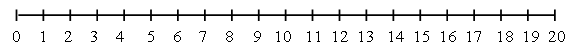 – Из расположенных на числовой прямой чисел назовите все чётные.3 группа:– Назовите все нечётные числа.1 группа:– Назовите число, которое следует за числом 12.2 группа:– Число, которое предшествует числу 15.3 группа:– Число, которое на числовой прямой находится между числами 17 и 19.1 группа:– Назовите «соседей» числа 19.2 группа:– Назовите число, в котором: 1 десяток 5 единиц; 1 десяток 2 единицы; 1 десяток 9 единиц; 2 десятка.3 группа:– Посчитайте в обратном порядке числа от 20 до 10.Вопросы по группам:1 группа:1. Сколько дней в неделе? Перечислите.2. Какой день недели идёт после среды? Перед средой?3. Назовите летние месяцы.2 группа:4. Сколько месяцев в году?5. Каким месяцем заканчивается год? А начинается?6. Сколько времён года вы знаете? Перечислите.3 группа:7. Назовите осенние месяцы.8. Назовите зимние месяцы.9. Назовите весенние месяцы. «Зимние задачки»:1.На берёзе 3 синичкиПродавали рукавички.Прилетело ещё 5,Сколько будут продавать?  3+5=82. Как-то четверо ребят С горки покатились.Двое в саночках сидят,А сколько в снег свалились? 4-2=23. Семь ребят каталось с горки. Убежал домой Егорка, А потом ушел Вадим И Сережа вслед за ним. Сколько на горке осталось детей? Кто посчитал, отвечайте скорей!  7-1-1-1=44. В снег упал Сережа
А за ним Алеша
А за ним Ирина
А за ней Марина
А потом упал Игнат
Сколько на снегу ребят? (пять)
5. Ежик по лесу шел,На обед грибы нашел:Два — под березой,Один — у осины,Сколько их будетВ плетеной корзине? (3)6. В класс вошла Маринка,А за ней — Аринка,А потом пришел Игнат.Сколько стало всех ребят? (3)Найдите лишнее: 1 группа: 10 20 30 40 55 602 группа: 1 2 31 4 5 6 7 83 группа: 10 11 15 17 9 18Прикрепляем на бумагу 1 круг. Жетоны собирают в коробочку.Физкультминутка для глаз «Снеговик» Игровое упражнение «Помогите снеговикам» 9 10 8 5+5 7+3 1+8 5+4 8+2 9+1 6+4 7+2 6+3 9+0 4+4 5+3 1+7 2+6 8+0 I.Организационный момент.Громко прозвенел звонок – Начинается урок.Слушаем , запоминаемНи минутки не теряем.- Ребята , сегодня к нам на урок пришли гости. Давайте повернемся и поприветствуем гостей.- Посмотрите друг на друга , улыбнитесь , пожелайте себе и другим успешной работы.- Вспомним  наш девиз « Повторять да учить – ум точить»- Тихо садимся . Вспоминаем правила посадки. Спинки прямые , ножки ровненько поставили. Приготовились трудиться.II. Подготовительный этап. Сейчас я загадаю вам загадку.Кто, угадай-ка?Сегодня хозяйка!Тряхнет перинки-Над миром пушинки? (зима)  -Кто любит это время года?  А за что? Очень весело детворе зимой, появляется много игр, забав. - Какие зимние игры вы знаете? 3.Постановка цели урока.-Сегодня на уроке математики мы будем лепить снеговика, играть в снежки, ловить причудливые красивые снежинки, разгребать сугробы. Но мы будем не просто играть, а математические понятия закреплять, складывать и вычитать числа, решать «зимние» задачи.Деление класса на 3 группы.- И я  предлагаю Вам поиграть в снежки. У каждого учащегося на парте лист со словами «больше», «less», «тең». Скомкайте лист бумаги и давайте поиграем в снежки. Дети кидают друг другу снежки, затем раскрывают снежок и рассаживаются по группам: «больше», «less», «тең».- Объяснение слов: - Как вы думаете, о чем мы будем говорить на уроке? Чем мы будем заниматься?Вы –команда!Будьте активны!Слушайте друг друга!Спорьте честно, искренне!Сделайте работу интересной!II. Устный счет. Урок проходит с сопровождением раздачи жетонов за каждый правильный ответ, дети составляют композицию.1 группа:Учитель просит учащихся хором посчитать от 1 до 20.2 группа: Затем учитель на числовой прямой изображает числа от 0 до 20.– Из расположенных на числовой прямой чисел назовите все чётные.3 группа:– Назовите все нечётные числа.1 группа:– Назовите число, которое следует за числом 12.2 группа:– Число, которое предшествует числу 15.3 группа:– Число, которое на числовой прямой находится между числами 17 и 19.1 группа:– Назовите «соседей» числа 19.2 группа:– Назовите число, в котором: 1 десяток 5 единиц; 1 десяток 2 единицы; 1 десяток 9 единиц; 2 десятка.3 группа:– Посчитайте в обратном порядке числа от 20 до 10.Вопросы по группам:1 группа:1. Сколько дней в неделе? Перечислите.2. Какой день недели идёт после среды? Перед средой?3. Назовите летние месяцы.2 группа:4. Сколько месяцев в году?5. Каким месяцем заканчивается год? А начинается?6. Сколько времён года вы знаете? Перечислите.3 группа:7. Назовите осенние месяцы.8. Назовите зимние месяцы.9. Назовите весенние месяцы. «Зимние задачки»:1.На берёзе 3 синичкиПродавали рукавички.Прилетело ещё 5,Сколько будут продавать?  3+5=82. Как-то четверо ребят С горки покатились.Двое в саночках сидят,А сколько в снег свалились? 4-2=23. Семь ребят каталось с горки. Убежал домой Егорка, А потом ушел Вадим И Сережа вслед за ним. Сколько на горке осталось детей? Кто посчитал, отвечайте скорей!  7-1-1-1=44. В снег упал Сережа
А за ним Алеша
А за ним Ирина
А за ней Марина
А потом упал Игнат
Сколько на снегу ребят? (пять)
5. Ежик по лесу шел,На обед грибы нашел:Два — под березой,Один — у осины,Сколько их будетВ плетеной корзине? (3)6. В класс вошла Маринка,А за ней — Аринка,А потом пришел Игнат.Сколько стало всех ребят? (3)Найдите лишнее: 1 группа: 10 20 30 40 55 602 группа: 1 2 31 4 5 6 7 83 группа: 10 11 15 17 9 18Прикрепляем на бумагу 1 круг. Жетоны собирают в коробочку.Физкультминутка для глаз «Снеговик» Игровое упражнение «Помогите снеговикам» 9 10 8 5+5 7+3 1+8 5+4 8+2 9+1 6+4 7+2 6+3 9+0 4+4 5+3 1+7 2+6 8+0 I.Организационный момент.Громко прозвенел звонок – Начинается урок.Слушаем , запоминаемНи минутки не теряем.- Ребята , сегодня к нам на урок пришли гости. Давайте повернемся и поприветствуем гостей.- Посмотрите друг на друга , улыбнитесь , пожелайте себе и другим успешной работы.- Вспомним  наш девиз « Повторять да учить – ум точить»- Тихо садимся . Вспоминаем правила посадки. Спинки прямые , ножки ровненько поставили. Приготовились трудиться.II. Подготовительный этап. Сейчас я загадаю вам загадку.Кто, угадай-ка?Сегодня хозяйка!Тряхнет перинки-Над миром пушинки? (зима)  -Кто любит это время года?  А за что? Очень весело детворе зимой, появляется много игр, забав. - Какие зимние игры вы знаете? 3.Постановка цели урока.-Сегодня на уроке математики мы будем лепить снеговика, играть в снежки, ловить причудливые красивые снежинки, разгребать сугробы. Но мы будем не просто играть, а математические понятия закреплять, складывать и вычитать числа, решать «зимние» задачи.Деление класса на 3 группы.- И я  предлагаю Вам поиграть в снежки. У каждого учащегося на парте лист со словами «больше», «less», «тең». Скомкайте лист бумаги и давайте поиграем в снежки. Дети кидают друг другу снежки, затем раскрывают снежок и рассаживаются по группам: «больше», «less», «тең».- Объяснение слов: - Как вы думаете, о чем мы будем говорить на уроке? Чем мы будем заниматься?Вы –команда!Будьте активны!Слушайте друг друга!Спорьте честно, искренне!Сделайте работу интересной!II. Устный счет. Урок проходит с сопровождением раздачи жетонов за каждый правильный ответ, дети составляют композицию.1 группа:Учитель просит учащихся хором посчитать от 1 до 20.2 группа: Затем учитель на числовой прямой изображает числа от 0 до 20.– Из расположенных на числовой прямой чисел назовите все чётные.3 группа:– Назовите все нечётные числа.1 группа:– Назовите число, которое следует за числом 12.2 группа:– Число, которое предшествует числу 15.3 группа:– Число, которое на числовой прямой находится между числами 17 и 19.1 группа:– Назовите «соседей» числа 19.2 группа:– Назовите число, в котором: 1 десяток 5 единиц; 1 десяток 2 единицы; 1 десяток 9 единиц; 2 десятка.3 группа:– Посчитайте в обратном порядке числа от 20 до 10.Вопросы по группам:1 группа:1. Сколько дней в неделе? Перечислите.2. Какой день недели идёт после среды? Перед средой?3. Назовите летние месяцы.2 группа:4. Сколько месяцев в году?5. Каким месяцем заканчивается год? А начинается?6. Сколько времён года вы знаете? Перечислите.3 группа:7. Назовите осенние месяцы.8. Назовите зимние месяцы.9. Назовите весенние месяцы. «Зимние задачки»:1.На берёзе 3 синичкиПродавали рукавички.Прилетело ещё 5,Сколько будут продавать?  3+5=82. Как-то четверо ребят С горки покатились.Двое в саночках сидят,А сколько в снег свалились? 4-2=23. Семь ребят каталось с горки. Убежал домой Егорка, А потом ушел Вадим И Сережа вслед за ним. Сколько на горке осталось детей? Кто посчитал, отвечайте скорей!  7-1-1-1=44. В снег упал Сережа
А за ним Алеша
А за ним Ирина
А за ней Марина
А потом упал Игнат
Сколько на снегу ребят? (пять)
5. Ежик по лесу шел,На обед грибы нашел:Два — под березой,Один — у осины,Сколько их будетВ плетеной корзине? (3)6. В класс вошла Маринка,А за ней — Аринка,А потом пришел Игнат.Сколько стало всех ребят? (3)Найдите лишнее: 1 группа: 10 20 30 40 55 602 группа: 1 2 31 4 5 6 7 83 группа: 10 11 15 17 9 18Прикрепляем на бумагу 1 круг. Жетоны собирают в коробочку.Физкультминутка для глаз «Снеговик» Игровое упражнение «Помогите снеговикам» 9 10 8 5+5 7+3 1+8 5+4 8+2 9+1 6+4 7+2 6+3 9+0 4+4 5+3 1+7 2+6 8+0 I.Организационный момент.Громко прозвенел звонок – Начинается урок.Слушаем , запоминаемНи минутки не теряем.- Ребята , сегодня к нам на урок пришли гости. Давайте повернемся и поприветствуем гостей.- Посмотрите друг на друга , улыбнитесь , пожелайте себе и другим успешной работы.- Вспомним  наш девиз « Повторять да учить – ум точить»- Тихо садимся . Вспоминаем правила посадки. Спинки прямые , ножки ровненько поставили. Приготовились трудиться.II. Подготовительный этап. Сейчас я загадаю вам загадку.Кто, угадай-ка?Сегодня хозяйка!Тряхнет перинки-Над миром пушинки? (зима)  -Кто любит это время года?  А за что? Очень весело детворе зимой, появляется много игр, забав. - Какие зимние игры вы знаете? 3.Постановка цели урока.-Сегодня на уроке математики мы будем лепить снеговика, играть в снежки, ловить причудливые красивые снежинки, разгребать сугробы. Но мы будем не просто играть, а математические понятия закреплять, складывать и вычитать числа, решать «зимние» задачи.Деление класса на 3 группы.- И я  предлагаю Вам поиграть в снежки. У каждого учащегося на парте лист со словами «больше», «less», «тең». Скомкайте лист бумаги и давайте поиграем в снежки. Дети кидают друг другу снежки, затем раскрывают снежок и рассаживаются по группам: «больше», «less», «тең».- Объяснение слов: - Как вы думаете, о чем мы будем говорить на уроке? Чем мы будем заниматься?Вы –команда!Будьте активны!Слушайте друг друга!Спорьте честно, искренне!Сделайте работу интересной!II. Устный счет. Урок проходит с сопровождением раздачи жетонов за каждый правильный ответ, дети составляют композицию.1 группа:Учитель просит учащихся хором посчитать от 1 до 20.2 группа: Затем учитель на числовой прямой изображает числа от 0 до 20.– Из расположенных на числовой прямой чисел назовите все чётные.3 группа:– Назовите все нечётные числа.1 группа:– Назовите число, которое следует за числом 12.2 группа:– Число, которое предшествует числу 15.3 группа:– Число, которое на числовой прямой находится между числами 17 и 19.1 группа:– Назовите «соседей» числа 19.2 группа:– Назовите число, в котором: 1 десяток 5 единиц; 1 десяток 2 единицы; 1 десяток 9 единиц; 2 десятка.3 группа:– Посчитайте в обратном порядке числа от 20 до 10.Вопросы по группам:1 группа:1. Сколько дней в неделе? Перечислите.2. Какой день недели идёт после среды? Перед средой?3. Назовите летние месяцы.2 группа:4. Сколько месяцев в году?5. Каким месяцем заканчивается год? А начинается?6. Сколько времён года вы знаете? Перечислите.3 группа:7. Назовите осенние месяцы.8. Назовите зимние месяцы.9. Назовите весенние месяцы. «Зимние задачки»:1.На берёзе 3 синичкиПродавали рукавички.Прилетело ещё 5,Сколько будут продавать?  3+5=82. Как-то четверо ребят С горки покатились.Двое в саночках сидят,А сколько в снег свалились? 4-2=23. Семь ребят каталось с горки. Убежал домой Егорка, А потом ушел Вадим И Сережа вслед за ним. Сколько на горке осталось детей? Кто посчитал, отвечайте скорей!  7-1-1-1=44. В снег упал Сережа
А за ним Алеша
А за ним Ирина
А за ней Марина
А потом упал Игнат
Сколько на снегу ребят? (пять)
5. Ежик по лесу шел,На обед грибы нашел:Два — под березой,Один — у осины,Сколько их будетВ плетеной корзине? (3)6. В класс вошла Маринка,А за ней — Аринка,А потом пришел Игнат.Сколько стало всех ребят? (3)Найдите лишнее: 1 группа: 10 20 30 40 55 602 группа: 1 2 31 4 5 6 7 83 группа: 10 11 15 17 9 18Прикрепляем на бумагу 1 круг. Жетоны собирают в коробочку.Физкультминутка для глаз «Снеговик» Игровое упражнение «Помогите снеговикам» 9 10 8 5+5 7+3 1+8 5+4 8+2 9+1 6+4 7+2 6+3 9+0 4+4 5+3 1+7 2+6 8+0 I.Организационный момент.Громко прозвенел звонок – Начинается урок.Слушаем , запоминаемНи минутки не теряем.- Ребята , сегодня к нам на урок пришли гости. Давайте повернемся и поприветствуем гостей.- Посмотрите друг на друга , улыбнитесь , пожелайте себе и другим успешной работы.- Вспомним  наш девиз « Повторять да учить – ум точить»- Тихо садимся . Вспоминаем правила посадки. Спинки прямые , ножки ровненько поставили. Приготовились трудиться.II. Подготовительный этап. Сейчас я загадаю вам загадку.Кто, угадай-ка?Сегодня хозяйка!Тряхнет перинки-Над миром пушинки? (зима)  -Кто любит это время года?  А за что? Очень весело детворе зимой, появляется много игр, забав. - Какие зимние игры вы знаете? 3.Постановка цели урока.-Сегодня на уроке математики мы будем лепить снеговика, играть в снежки, ловить причудливые красивые снежинки, разгребать сугробы. Но мы будем не просто играть, а математические понятия закреплять, складывать и вычитать числа, решать «зимние» задачи.Деление класса на 3 группы.- И я  предлагаю Вам поиграть в снежки. У каждого учащегося на парте лист со словами «больше», «less», «тең». Скомкайте лист бумаги и давайте поиграем в снежки. Дети кидают друг другу снежки, затем раскрывают снежок и рассаживаются по группам: «больше», «less», «тең».- Объяснение слов: - Как вы думаете, о чем мы будем говорить на уроке? Чем мы будем заниматься?Вы –команда!Будьте активны!Слушайте друг друга!Спорьте честно, искренне!Сделайте работу интересной!II. Устный счет. Урок проходит с сопровождением раздачи жетонов за каждый правильный ответ, дети составляют композицию.1 группа:Учитель просит учащихся хором посчитать от 1 до 20.2 группа: Затем учитель на числовой прямой изображает числа от 0 до 20.– Из расположенных на числовой прямой чисел назовите все чётные.3 группа:– Назовите все нечётные числа.1 группа:– Назовите число, которое следует за числом 12.2 группа:– Число, которое предшествует числу 15.3 группа:– Число, которое на числовой прямой находится между числами 17 и 19.1 группа:– Назовите «соседей» числа 19.2 группа:– Назовите число, в котором: 1 десяток 5 единиц; 1 десяток 2 единицы; 1 десяток 9 единиц; 2 десятка.3 группа:– Посчитайте в обратном порядке числа от 20 до 10.Вопросы по группам:1 группа:1. Сколько дней в неделе? Перечислите.2. Какой день недели идёт после среды? Перед средой?3. Назовите летние месяцы.2 группа:4. Сколько месяцев в году?5. Каким месяцем заканчивается год? А начинается?6. Сколько времён года вы знаете? Перечислите.3 группа:7. Назовите осенние месяцы.8. Назовите зимние месяцы.9. Назовите весенние месяцы. «Зимние задачки»:1.На берёзе 3 синичкиПродавали рукавички.Прилетело ещё 5,Сколько будут продавать?  3+5=82. Как-то четверо ребят С горки покатились.Двое в саночках сидят,А сколько в снег свалились? 4-2=23. Семь ребят каталось с горки. Убежал домой Егорка, А потом ушел Вадим И Сережа вслед за ним. Сколько на горке осталось детей? Кто посчитал, отвечайте скорей!  7-1-1-1=44. В снег упал Сережа
А за ним Алеша
А за ним Ирина
А за ней Марина
А потом упал Игнат
Сколько на снегу ребят? (пять)
5. Ежик по лесу шел,На обед грибы нашел:Два — под березой,Один — у осины,Сколько их будетВ плетеной корзине? (3)6. В класс вошла Маринка,А за ней — Аринка,А потом пришел Игнат.Сколько стало всех ребят? (3)Найдите лишнее: 1 группа: 10 20 30 40 55 602 группа: 1 2 31 4 5 6 7 83 группа: 10 11 15 17 9 18Прикрепляем на бумагу 1 круг. Жетоны собирают в коробочку.Физкультминутка для глаз «Снеговик» Игровое упражнение «Помогите снеговикам» 9 10 8 5+5 7+3 1+8 5+4 8+2 9+1 6+4 7+2 6+3 9+0 4+4 5+3 1+7 2+6 8+0 ИКТИКТИКТСередина урока 14-20 мин20-25 мин25-35Мин35-40 минПеред вами 4 красных круга и 1 синий. Посчитайте, сколько всего получится? Правильно - 5. Давайте запишем с вами выражение, как мы получили число 5?4+1=54 больше или меньше пяти? Правильно 4 меньше пяти.5 больше или меньше четырех? Правильно 5 больше четырех.Ребята, перед нами выражение. Если в выражении мы увидели знак = , то это выражение будет называться равенством, а если в выражении мы увидели знаки «больше, меньше» , то это выражение будет называться неравенством. 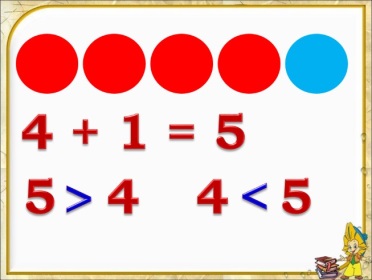 Просмотр видеоРабота по учебнику У Димы и Дины равное количество шаров. Это можнозаписать так: 2=2Задание №1Каждой группе даны примеры равенства и неравенства, учащиеся должны разделить их на 2 ряда. Дескрипторы:Прочитать примерыНайти равенства, неравенстваРазделить данные примеры на 2 рядаПриклеить примеры на формат А3Защитить работу.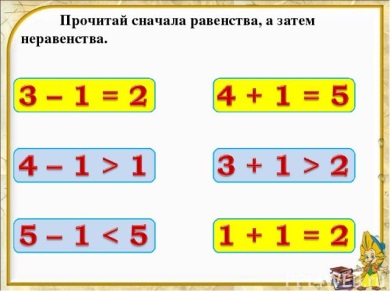 Составление равенства и неравенства учащимися на интерактивной доске. (расставление игрушек, мячей, конфет). 2 -3 учащихся работают у доски, остальные записывают выражения на ламинированной бумаге. Задание №2Работа в паре. Разложите игрушки так, чтобы при первом раскладывании образовались равенства. А при втором неравенства. 1 группа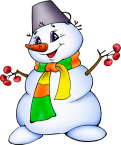 2 группа 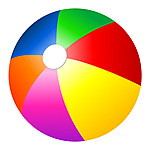 3 группа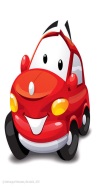 Дескрипторы:Посчитать количество игрушекРазложить игрушки так, чтобы получить равенства.Разложить игрушки так, чтобы получить неравенства. ФизминуткаРабота в тетради с.25Задание №3Работа в паре. Найди на рисунках равенства. Расставьте знаки «+», «-», «≠», «=», «>», «<».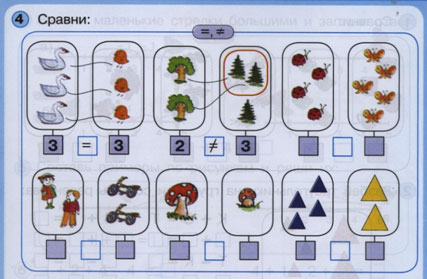 Дескрипторы:Посчитать предметы в правой и левой столбиках.Сравнить, расставить знаки «+», «-», «≠», «=», «>», «<».Задание №4 Работа в паре. Выпиши верные равенства и неравенства.Дескриптор:Прочитать примерВыписать верные равенстваВыписать верные неравенства.5+3=9                  10-1=8                 2>56+4=10                6-2=4                   9=74+3=7                  5-4=2                   6>4Перед вами 4 красных круга и 1 синий. Посчитайте, сколько всего получится? Правильно - 5. Давайте запишем с вами выражение, как мы получили число 5?4+1=54 больше или меньше пяти? Правильно 4 меньше пяти.5 больше или меньше четырех? Правильно 5 больше четырех.Ребята, перед нами выражение. Если в выражении мы увидели знак = , то это выражение будет называться равенством, а если в выражении мы увидели знаки «больше, меньше» , то это выражение будет называться неравенством. Просмотр видеоРабота по учебнику У Димы и Дины равное количество шаров. Это можнозаписать так: 2=2Задание №1Каждой группе даны примеры равенства и неравенства, учащиеся должны разделить их на 2 ряда. Дескрипторы:Прочитать примерыНайти равенства, неравенстваРазделить данные примеры на 2 рядаПриклеить примеры на формат А3Защитить работу.Составление равенства и неравенства учащимися на интерактивной доске. (расставление игрушек, мячей, конфет). 2 -3 учащихся работают у доски, остальные записывают выражения на ламинированной бумаге. Задание №2Работа в паре. Разложите игрушки так, чтобы при первом раскладывании образовались равенства. А при втором неравенства. 1 группа2 группа 3 группаДескрипторы:Посчитать количество игрушекРазложить игрушки так, чтобы получить равенства.Разложить игрушки так, чтобы получить неравенства. ФизминуткаРабота в тетради с.25Задание №3Работа в паре. Найди на рисунках равенства. Расставьте знаки «+», «-», «≠», «=», «>», «<».Дескрипторы:Посчитать предметы в правой и левой столбиках.Сравнить, расставить знаки «+», «-», «≠», «=», «>», «<».Задание №4 Работа в паре. Выпиши верные равенства и неравенства.Дескриптор:Прочитать примерВыписать верные равенстваВыписать верные неравенства.5+3=9                  10-1=8                 2>56+4=10                6-2=4                   9=74+3=7                  5-4=2                   6>4Перед вами 4 красных круга и 1 синий. Посчитайте, сколько всего получится? Правильно - 5. Давайте запишем с вами выражение, как мы получили число 5?4+1=54 больше или меньше пяти? Правильно 4 меньше пяти.5 больше или меньше четырех? Правильно 5 больше четырех.Ребята, перед нами выражение. Если в выражении мы увидели знак = , то это выражение будет называться равенством, а если в выражении мы увидели знаки «больше, меньше» , то это выражение будет называться неравенством. Просмотр видеоРабота по учебнику У Димы и Дины равное количество шаров. Это можнозаписать так: 2=2Задание №1Каждой группе даны примеры равенства и неравенства, учащиеся должны разделить их на 2 ряда. Дескрипторы:Прочитать примерыНайти равенства, неравенстваРазделить данные примеры на 2 рядаПриклеить примеры на формат А3Защитить работу.Составление равенства и неравенства учащимися на интерактивной доске. (расставление игрушек, мячей, конфет). 2 -3 учащихся работают у доски, остальные записывают выражения на ламинированной бумаге. Задание №2Работа в паре. Разложите игрушки так, чтобы при первом раскладывании образовались равенства. А при втором неравенства. 1 группа2 группа 3 группаДескрипторы:Посчитать количество игрушекРазложить игрушки так, чтобы получить равенства.Разложить игрушки так, чтобы получить неравенства. ФизминуткаРабота в тетради с.25Задание №3Работа в паре. Найди на рисунках равенства. Расставьте знаки «+», «-», «≠», «=», «>», «<».Дескрипторы:Посчитать предметы в правой и левой столбиках.Сравнить, расставить знаки «+», «-», «≠», «=», «>», «<».Задание №4 Работа в паре. Выпиши верные равенства и неравенства.Дескриптор:Прочитать примерВыписать верные равенстваВыписать верные неравенства.5+3=9                  10-1=8                 2>56+4=10                6-2=4                   9=74+3=7                  5-4=2                   6>4Перед вами 4 красных круга и 1 синий. Посчитайте, сколько всего получится? Правильно - 5. Давайте запишем с вами выражение, как мы получили число 5?4+1=54 больше или меньше пяти? Правильно 4 меньше пяти.5 больше или меньше четырех? Правильно 5 больше четырех.Ребята, перед нами выражение. Если в выражении мы увидели знак = , то это выражение будет называться равенством, а если в выражении мы увидели знаки «больше, меньше» , то это выражение будет называться неравенством. Просмотр видеоРабота по учебнику У Димы и Дины равное количество шаров. Это можнозаписать так: 2=2Задание №1Каждой группе даны примеры равенства и неравенства, учащиеся должны разделить их на 2 ряда. Дескрипторы:Прочитать примерыНайти равенства, неравенстваРазделить данные примеры на 2 рядаПриклеить примеры на формат А3Защитить работу.Составление равенства и неравенства учащимися на интерактивной доске. (расставление игрушек, мячей, конфет). 2 -3 учащихся работают у доски, остальные записывают выражения на ламинированной бумаге. Задание №2Работа в паре. Разложите игрушки так, чтобы при первом раскладывании образовались равенства. А при втором неравенства. 1 группа2 группа 3 группаДескрипторы:Посчитать количество игрушекРазложить игрушки так, чтобы получить равенства.Разложить игрушки так, чтобы получить неравенства. ФизминуткаРабота в тетради с.25Задание №3Работа в паре. Найди на рисунках равенства. Расставьте знаки «+», «-», «≠», «=», «>», «<».Дескрипторы:Посчитать предметы в правой и левой столбиках.Сравнить, расставить знаки «+», «-», «≠», «=», «>», «<».Задание №4 Работа в паре. Выпиши верные равенства и неравенства.Дескриптор:Прочитать примерВыписать верные равенстваВыписать верные неравенства.5+3=9                  10-1=8                 2>56+4=10                6-2=4                   9=74+3=7                  5-4=2                   6>4Перед вами 4 красных круга и 1 синий. Посчитайте, сколько всего получится? Правильно - 5. Давайте запишем с вами выражение, как мы получили число 5?4+1=54 больше или меньше пяти? Правильно 4 меньше пяти.5 больше или меньше четырех? Правильно 5 больше четырех.Ребята, перед нами выражение. Если в выражении мы увидели знак = , то это выражение будет называться равенством, а если в выражении мы увидели знаки «больше, меньше» , то это выражение будет называться неравенством. Просмотр видеоРабота по учебнику У Димы и Дины равное количество шаров. Это можнозаписать так: 2=2Задание №1Каждой группе даны примеры равенства и неравенства, учащиеся должны разделить их на 2 ряда. Дескрипторы:Прочитать примерыНайти равенства, неравенстваРазделить данные примеры на 2 рядаПриклеить примеры на формат А3Защитить работу.Составление равенства и неравенства учащимися на интерактивной доске. (расставление игрушек, мячей, конфет). 2 -3 учащихся работают у доски, остальные записывают выражения на ламинированной бумаге. Задание №2Работа в паре. Разложите игрушки так, чтобы при первом раскладывании образовались равенства. А при втором неравенства. 1 группа2 группа 3 группаДескрипторы:Посчитать количество игрушекРазложить игрушки так, чтобы получить равенства.Разложить игрушки так, чтобы получить неравенства. ФизминуткаРабота в тетради с.25Задание №3Работа в паре. Найди на рисунках равенства. Расставьте знаки «+», «-», «≠», «=», «>», «<».Дескрипторы:Посчитать предметы в правой и левой столбиках.Сравнить, расставить знаки «+», «-», «≠», «=», «>», «<».Задание №4 Работа в паре. Выпиши верные равенства и неравенства.Дескриптор:Прочитать примерВыписать верные равенстваВыписать верные неравенства.5+3=9                  10-1=8                 2>56+4=10                6-2=4                   9=74+3=7                  5-4=2                   6>4Учебник:Равенства и неравенства, с. 28—29. Рабочая тетрадь:Рабочий лист 23 "Равенства и неравенства", с. 25, Рабочий лист 24 "Знаки "=" и ≠, с. 26.листы ламинированной бумаги формата A3;маркеры для каждого школьника.https://www.youtube.com/watch?v=JJQ4CnjxbgwИКТКонец урокаДля закрепления ключевых слов проведите игру. Разделите класс на группы по 4 или 6 человек. По команде ведущего "Равенство!" участники игры внутри групп должны разделиться на равные подгруппы. Например, по 2 или по 3 человека. По команде ведущего "Неравенство!" дети в группах делятся на неравные подгруппы. Рефлексивное оценивание. Педагог предлагает учащимся оценить свою работу на уроке, выбрав снеговика.Радостный снеговик - усвоил новое задание и научился применять его на практике. 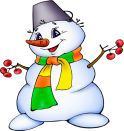 Печальный- расстроился, тема сегодняшнего урока осталась для него непонятной. Таким образом, учитель анализирует принятие информации всем классом.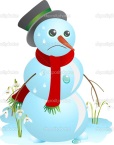 Для закрепления ключевых слов проведите игру. Разделите класс на группы по 4 или 6 человек. По команде ведущего "Равенство!" участники игры внутри групп должны разделиться на равные подгруппы. Например, по 2 или по 3 человека. По команде ведущего "Неравенство!" дети в группах делятся на неравные подгруппы. Рефлексивное оценивание. Педагог предлагает учащимся оценить свою работу на уроке, выбрав снеговика.Радостный снеговик - усвоил новое задание и научился применять его на практике. Печальный- расстроился, тема сегодняшнего урока осталась для него непонятной. Таким образом, учитель анализирует принятие информации всем классом.Для закрепления ключевых слов проведите игру. Разделите класс на группы по 4 или 6 человек. По команде ведущего "Равенство!" участники игры внутри групп должны разделиться на равные подгруппы. Например, по 2 или по 3 человека. По команде ведущего "Неравенство!" дети в группах делятся на неравные подгруппы. Рефлексивное оценивание. Педагог предлагает учащимся оценить свою работу на уроке, выбрав снеговика.Радостный снеговик - усвоил новое задание и научился применять его на практике. Печальный- расстроился, тема сегодняшнего урока осталась для него непонятной. Таким образом, учитель анализирует принятие информации всем классом.Для закрепления ключевых слов проведите игру. Разделите класс на группы по 4 или 6 человек. По команде ведущего "Равенство!" участники игры внутри групп должны разделиться на равные подгруппы. Например, по 2 или по 3 человека. По команде ведущего "Неравенство!" дети в группах делятся на неравные подгруппы. Рефлексивное оценивание. Педагог предлагает учащимся оценить свою работу на уроке, выбрав снеговика.Радостный снеговик - усвоил новое задание и научился применять его на практике. Печальный- расстроился, тема сегодняшнего урока осталась для него непонятной. Таким образом, учитель анализирует принятие информации всем классом.Для закрепления ключевых слов проведите игру. Разделите класс на группы по 4 или 6 человек. По команде ведущего "Равенство!" участники игры внутри групп должны разделиться на равные подгруппы. Например, по 2 или по 3 человека. По команде ведущего "Неравенство!" дети в группах делятся на неравные подгруппы. Рефлексивное оценивание. Педагог предлагает учащимся оценить свою работу на уроке, выбрав снеговика.Радостный снеговик - усвоил новое задание и научился применять его на практике. Печальный- расстроился, тема сегодняшнего урока осталась для него непонятной. Таким образом, учитель анализирует принятие информации всем классом.ДифференциацияКаким образом Вы планируете оказать больше поддержки? Какие задачи Вы планируете поставить перед более способными учащимися?ДифференциацияКаким образом Вы планируете оказать больше поддержки? Какие задачи Вы планируете поставить перед более способными учащимися?ДифференциацияКаким образом Вы планируете оказать больше поддержки? Какие задачи Вы планируете поставить перед более способными учащимися?ОцениваниеКак Вы планируете проверить уровень усвоения материала учащимися?Используйте данный раздел для записи методов, которые Вы будете использовать для оценивания того, чему учащиеся научились во время урока.ОцениваниеКак Вы планируете проверить уровень усвоения материала учащимися?Используйте данный раздел для записи методов, которые Вы будете использовать для оценивания того, чему учащиеся научились во время урока.Здоровье и соблюдение техники безопасности

Здоровьесберегающие технологии.Используемые физминутки и активные виды деятельности.Здоровье и соблюдение техники безопасности

Здоровьесберегающие технологии.Используемые физминутки и активные виды деятельности.Дополнительные заданияНайди на рисунках равенства. Учащиеся должны выбрать картинки с равенствами и раскрасить цветным карандашом любого цвета кружок рядом с изображением. Справа от изображения с равенством нужно записать его числовой эквивалент.Ответыа)	равенство 2 = 2;б)	неравенство 3≠4;в)	равенство 4 = 4.Расставь знаки. Цель задания — сравнить пары групп объемных фигур под буквами а) и б) и поставить между ними знак равенства или неравенства. Под картинкой нужно записать соответствующее ей числовое выражение.Для дифференциации предназначена вторая часть задания, под буквами в) и г). Первоклассники продвинутого уровня могут самостоятельно составить равенство или неравенство из объемных фигур, поставить знаки равенства или неравенства между группами фигур и записать соответствующее выражение.Ответыа)	8 = 8;б)	5 ≠ 6.Дополнительные заданияНайди на рисунках равенства. Учащиеся должны выбрать картинки с равенствами и раскрасить цветным карандашом любого цвета кружок рядом с изображением. Справа от изображения с равенством нужно записать его числовой эквивалент.Ответыа)	равенство 2 = 2;б)	неравенство 3≠4;в)	равенство 4 = 4.Расставь знаки. Цель задания — сравнить пары групп объемных фигур под буквами а) и б) и поставить между ними знак равенства или неравенства. Под картинкой нужно записать соответствующее ей числовое выражение.Для дифференциации предназначена вторая часть задания, под буквами в) и г). Первоклассники продвинутого уровня могут самостоятельно составить равенство или неравенство из объемных фигур, поставить знаки равенства или неравенства между группами фигур и записать соответствующее выражение.Ответыа)	8 = 8;б)	5 ≠ 6.Дополнительные заданияНайди на рисунках равенства. Учащиеся должны выбрать картинки с равенствами и раскрасить цветным карандашом любого цвета кружок рядом с изображением. Справа от изображения с равенством нужно записать его числовой эквивалент.Ответыа)	равенство 2 = 2;б)	неравенство 3≠4;в)	равенство 4 = 4.Расставь знаки. Цель задания — сравнить пары групп объемных фигур под буквами а) и б) и поставить между ними знак равенства или неравенства. Под картинкой нужно записать соответствующее ей числовое выражение.Для дифференциации предназначена вторая часть задания, под буквами в) и г). Первоклассники продвинутого уровня могут самостоятельно составить равенство или неравенство из объемных фигур, поставить знаки равенства или неравенства между группами фигур и записать соответствующее выражение.Ответыа)	8 = 8;б)	5 ≠ 6.Чтобы выявить уровень овладения знаниями по данной теме, предложите им следующие вопросы и задания:Какой знак используется для обозначения равенства? ("=")Какой знак используется для обозначения неравенства? ("≠")У Азамата 3 красные машинки, а у Вити 4 зеленые. У кого больше? Составьте и назовите выражение. (Неравенство: 3 ≠ 4.)У Гульмиры 5 книг о животных, а у Светы 5 книг о приключениях. У кого больше? Составьте и назовите выражение. (Равенство: 5 = 5.)Чтобы выявить уровень овладения знаниями по данной теме, предложите им следующие вопросы и задания:Какой знак используется для обозначения равенства? ("=")Какой знак используется для обозначения неравенства? ("≠")У Азамата 3 красные машинки, а у Вити 4 зеленые. У кого больше? Составьте и назовите выражение. (Неравенство: 3 ≠ 4.)У Гульмиры 5 книг о животных, а у Светы 5 книг о приключениях. У кого больше? Составьте и назовите выражение. (Равенство: 5 = 5.)Физкультминутка.Чтоб  все  выполнить  заданья,
Всем  нам  надо  отдохнуть,
Ну,  ребята,  дружно  встанем,
Надо  косточки  встряхнуть.
Руки  вверх,  назад  прогнулись,
Сейчас  сделаем  наклоны,
К  упражнению  готовы?
Раз,  два,  три,  четыре,  пять.
Теперь  спинки  держим  ровно.
На  месте  будем  мы  шагать.
Раз,  два,  три,  четыре,  пять.
Тихо  все  на  место  сядем
И  закроем  глазки,
Вспомните  всё,  что  сегодня  узнали,
Без  моей  подсказки.Физкультминутка.Чтоб  все  выполнить  заданья,
Всем  нам  надо  отдохнуть,
Ну,  ребята,  дружно  встанем,
Надо  косточки  встряхнуть.
Руки  вверх,  назад  прогнулись,
Сейчас  сделаем  наклоны,
К  упражнению  готовы?
Раз,  два,  три,  четыре,  пять.
Теперь  спинки  держим  ровно.
На  месте  будем  мы  шагать.
Раз,  два,  три,  четыре,  пять.
Тихо  все  на  место  сядем
И  закроем  глазки,
Вспомните  всё,  что  сегодня  узнали,
Без  моей  подсказки.